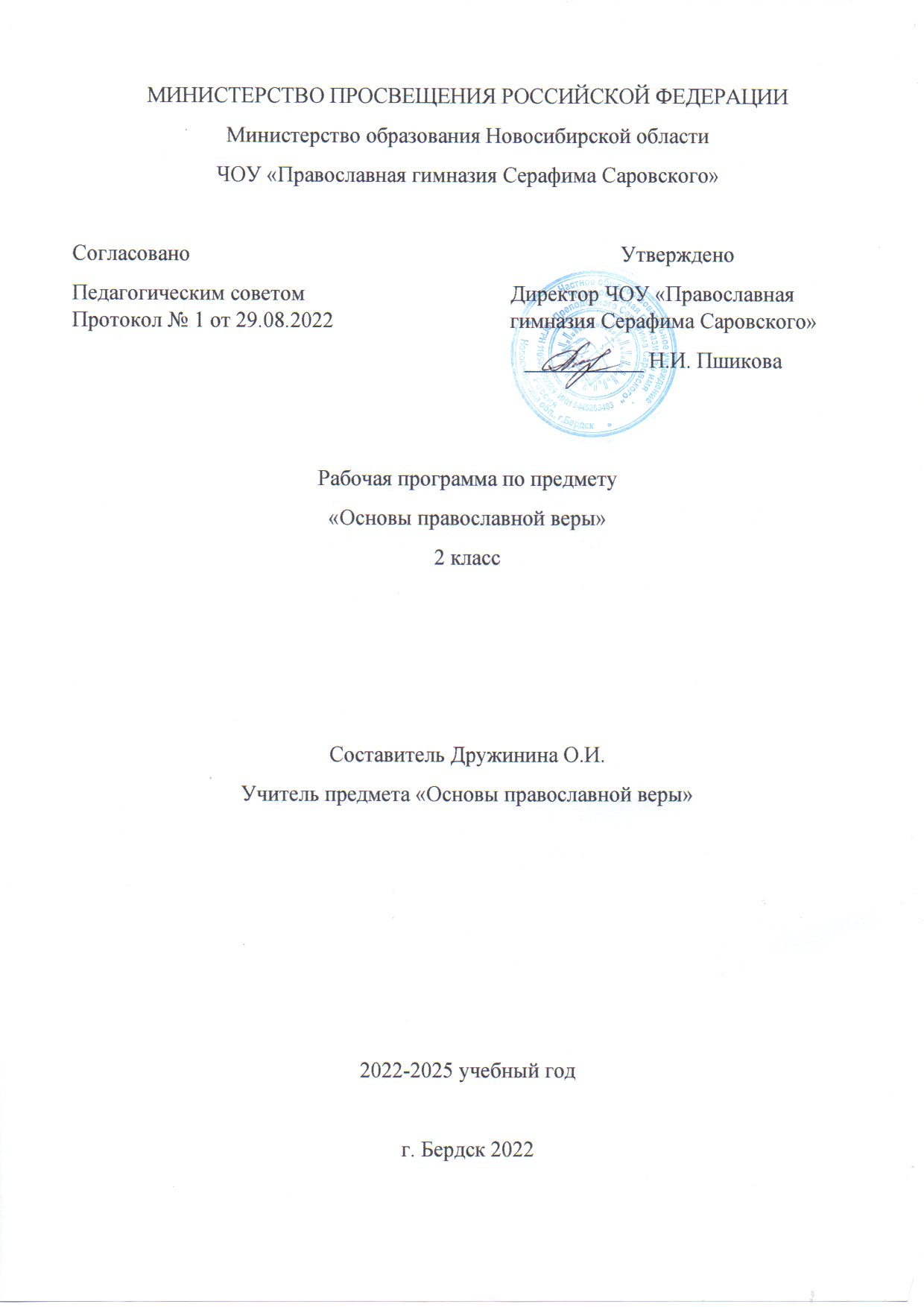 Пояснительная запискаПредисловиеПервый раздел многолетнего комплексного учебного курса «Основы пра- вославной веры» назывался «Мир Божий». Этот раздел осваивали учащиеся первого класса православной гимназииДля учащихся второго класса православной гимназии предлагается раз- дел «Литургия». Рабочая программа к учебному пособию «Евангелие» раз- работана в соответствии с требованиями «Стандарта православного компонента начального общего, основного общего, среднего (полного) об- щего образования для учебных заведений Российской Федерации», утвер- ждённого решением Священного Синода Русской Православной Церкви 27 июля 2011 года (журнал № 76), в редакции от 28 апреля 2015 года.Содержание учебного пособия «Литургия» полностью соответствует ве- роучению, историческим и культурным традициям Русской Православной Церкви (см. Закон «Об образовании в Российской Федерации» №273-ФЗ, ст. 87, п. 3).Общая характеристика раздела «Литургия»Основа основ воспитания и обучения в православной гимназии — это ре- гулярное участие учащих и учащихся, а желательно и их родителей в цер- ковной жизни. А это участие в первую очередь выражается в посещении храма в субботу вечером и в Воскресенье утром и участием в Божественной Литургии.Учащиеся второго класса православной гимназии уже должны иметь некий навык участия в Богослужении. Тем более, что некоторых, или даже многих из них с младенчества приносили в храм ко Причащению Святых Христовых Таин. Затем, когда они достигали возраста 4–6 лет, их приводили в храм их ревностные родители, или бабушки также старались подвести их ко Святой Чаше Причастия.Когда такие дети начинают учиться в православной гимназии (обычно с 7 лет), то они призываются к регулярному участию в церковных службах. К тому же с семилетнего возраста они должны заботиться об исповеди, гото- вясь ко принятию Святых Христовых Таин.И здесь со всей серьёзностью встаёт вопрос об отношении детей к Литур- гии, ко Святому Причащению. Если они причащаются по привычке, то до- стодолжного восприятия Божественной Литургии у них не сформируется. Если же, не чувствуя и не понимая священной важности Евхаристии, в под- ростковом возрасте они продолжают причащаться также по привычке, то3вместо духовной и телесной пользы от Святого Причащения, они рискуют получить себе суд и осуждение.[Вопрос о достодолжном, то есть трепетно-благоговейном отношении к Литургии и ко Причащению касается и взрослых. Более того, у взрослых причастников ещё большая ответственность перед святыней, чем у детей. Но всё равно приучать человека к правильному отношению к Литургии и Святому Причащению необходимо с младшего школьного возраста. Иначе можно опоздать…]Поэтому очень желательно уже во втором классе православной гимна- зии озаботиться тем, чтобы дети знали, понимали и любили Божественную Литургию. Великая благодать Святого Причащения поможет усвоению уча- щимися православной гимназии и других разделов комплексного учебного курса «Основы православной веры».И напротив, даже если дети будут получать много разнообразных сведе- ний по основам православной веры, а сердце их будет (в возрасте 11–14 лет) далеко отстоять от Святейшей Евхаристии, то результат обучения в право- славной гимназии может стать неутешительным.Если в младшем школьном возрасте дети будут причащаться только по привычке, то, взрослея, они сначала станут реже причащаться, а потом могут и совсем не причащаться — также по привычке не причащаться. По- этому очень важно не привыкать к Литургии, ко храму, особенно — ко Свя- тому Причащению, этому вопросу посвящен целый урок. От привычки теряется чувство благоговения, страха Божия. За привычкой неприметно приходит чувство небрежения, или даже пренебрежения.Для того, чтобы дети не утрачивали благоговения к Литургии и ко При- чащению в самом начале учебного года даются два особых урока. Первый —«Великая благодать Святого Причащения». И второй — «Дивное видение на Литургии». В этих уроках приводятся свидетельства о благодатных яв- лениях на Литургии из жизнеописаний преподобных Сергия Радонежского и Серафима Саровского. И хорошо, если об этих явлениях дети не будут за- бывать и во время ознакомления с порядком и содержанием Литургии.Следующие два урока посвящаются очень важным темам: «Обетование о Святом Причащении» и «Тайная Вечеря». Эти две темы помогают понять актуальность Причащения для всех времён, даже до скончания века.После этого начинается последовательное изучение чинопоследования (порядка) и священно-таинственного содержания Божественной Литургии. Особенности изучения Литургии учащимися второго класса православ- ной гимназии заключается в том, что состав и содержание Литургии рас- сматривается по преимуществу с точки зрения молящегося в храме, а не в алтаре. В алтаре у священнослужителя имеется «Служебник», и если начи- нать раскрывать содержание всех имеющихся там молитв, то получится ака-4демическая наука — Литургика. А если мы вместе с детьми молимся на Ли- тургии пред алтарём, если видим священнодействия и слышим песнопения как и все прихожане, то нам необходимо понять и запомнить самое главное.Что же в Литургии самое главное?Благодарение! (Евхаристия). Благоговение! Причащение со страхом Бо- жиим и верою. И опять благодарение Христу Богу за то, что Он сподобил нас причаститься Святых Христовых Таин во оставление грехов и в жизнь веч- ную.Сознательное (а не по привычке) чтение перед Святой Чашей молитвы«Вечери Твоея Тайныя днесь, Сыне Божий, причастника мя приими» при- зывает каждого причастника осознавать, что он — на Тайной Вечери.Значит с младшего школьного возраста готовясь и подходя ко Святому Причащению ребёнок должен осознавать и понимать: где я, с Кем я, что дол- жен делать и как себя вести?Изучая по такому принципу состав и содержание Божественной Литур- гии, учащиеся второго класса православной гимназии закрепляют следую- щие важные практические навыки и знания церковной жизни:благоговейно молиться на Божественной Литургии;хорошо готовиться ко Причащению Святых Христовых Таин;благодарить Господа за Святое Причащение;правильно проводить день, когда Господь сподобил стать причастни- ком. тематическое планирование раздела «Литургия»В настоящей рабочей программе тематическое планирование преподава- ния раздела представлено для 1-го и 2-го полугодий.Изучение раздела «Литургия» рассчитано на 34 учебных часа по 1 часу в неделю.Организация учебно-воспитательного процессаОсновной формой занятий во втором классе православной гимназии яв- ляются традиционный школьный урок. Необходимы также беседы в храме, например, сразу после Литургии.При проведении уроков в гимназии могут быть использованы современ- ные педагогические и информационные технологии. В настоящее время не- трудно показать на уроке важные моменты Литургии, просматривая записи Богослужения.Содержание раздела «Литургия»Великая благодать Святого Причащения.5Дивное видение на Литургии.Обетование о Святом Причащении.Тайная Вечеря.Проскомидия.Благословенно Царство Отца и Сына и Святаго Духа!Миром Господу помолимся!Антифоны.Единородный Сыне.Заповеди Блаженств.Тропари и кондаки.Трисвятое.Чтение Апостола.Чтение Евангелия.Сугубые молитвы.Херувимская песнь.Просительная ектения.Символ веры.«Благодарим Господа!»Похвала Пресвятой Богородице.Молитва Господня.«Со страхом Божиим и верою приступите!»«Тело Христово приимите, источника безсмертнаго вкусите!»Благодарственные молитвы.Завершение Литургии.Как проводить день Святого Причащения?Как готовиться ко Святому Причащению?Вечернее Богослужение накануне Причащения.Правило ко Святому Причащению.Исповедь перед Святым Причащением.Литургия Преждеосвященных Даров.Как учат святые отцы о Святом Причащении.Великий ЧетвергНе привыкать!65. Тематическое планирование изучения раздела«Литургия»34 часа (1 час в неделю)ЗаключениеСовершать Святую Божественную Литургию заповедал Сам Господь Иисус Христос. На Тайной Вечери Он сказал: «Сие творите в Мое воспоми- нание» (Лк. 22, 19). И до сего времени в наших храмах совершается Боже- ственная Литургия – в воспоминание крестных страданий, смерти и Воскресения Христа Бога нашего.Святое Причащение – это залог жизни будущего века со Христом в Его Небесном Царстве (Ин. 6. 54, 56).В пятом классе воспитанникам православной гимназии предстоит изуче- ние раздела «Богослужение». Тогда, повзрослев на три года, они смогут вос- принять гораздо больше сведений о Богослужении Православной Церкви в целом. Но тщательное знакомство с Литургией, как важнейшим Богослу- жением Церкви Христовой Православной, должно начинаться в начальной школе.Начиная изучать основы православной веры, пользуясь учебным посо- бием «Мир Божий», мы ставили три вопроса:– Как веровать? – Как молиться? – Как жить?Изучая Божественную Литургию, а главное – участвуя в Литургии, вос- питанники второго класса православной гимназии могут получить важные ответы на вопросы: как нам, православным христианам, надлежит веровать, как молиться на Литургии и как жить согласно своему христианскому при- званию?В заключение занятий можно вновь прочитать слова Святейшего Патри- арха Кирилла о Божественной Литургии: о том, что означают слова Христа Спасителя: «Сие творите в Мое воспоминание» (текст слов Святейшего Патриарха находится на с.6 учебного пособия «Литургия»).13Рекомендуемая литератураИеромонах Григорий. Литургия Божественной Евхаристии. Божественная Евхаристия по святому Иоанну Златоусту с приложением избранных изрече- ний святых отцов о Евхаристии: Пер. с греч. – Клин: Фонд «Христианская жизнь», 2001.Ильин В. Запечатленный гроб Пасха Нетления. Объяснения служб Страст- ной седмицы и Пасхи. – Репринт. изд. – М.: Свято-Троицкая Сергиева Лавра, 1995.«Руководство к пониманию православного Богослужения на славянском языке с русским переводом» / Сост. магистра богословия протоиерея Петра Лебедева. – Репринт с изд. 1898 г. – Новосибирск: Православная Гимназия во имя Преподобного Сергия Радонежского, 1996.«Закон Божий для семьи и школы». Репринт. изд. / Сост. протоиерея Сера- фима Слободского. – N.Y.: Тип-я преподобного Иова Почаевского, 1987.«Как научиться понимать молитвы утренние, вечерние и ко Святому Прича- щению» / Сост. Е.В. Тростникова. – М.: «Отчий дом», 2014.«Как должно молиться и вести себя в храме». – М.: «Даниловский благовест- ник», 1997.«Об участии верных в Евхаристии»: Документ одобрен на Архиерейском со- вещании Русской Православной Церкви, прошедшем 2–3 февраля 2015 года в Храме Христа Спасителя в Москве. – Минск: Братство в честь святого ар- хистратига Михаила, 2015.№ урокаТема урокаЗадачи урокаХарактеристика учебной деятельности и задания учащимся1.Великая благодать Святого Причащения С. 7–13Сказать, что Литургия является важнейшим Богослу- жением Церкви Христовой Православной.Познакомить учащихся с другими наименованиями Литургии.Рассказать о том, как преподобный Сергий Радонеж- ский сподобился на Литургии сослужения ангельского и как причастился после того, как небесный благо- датный огонь сошёл в Святую Чашу.Прочитать фрагменты жизнеописания Преподобного Сергия, где содержатся свидетельства об этих чудес- ных событиях на Литургии.Запомнить разные наименования Божественной Ли- тургии.Учиться внимательно слушать извлечения из жития преподобного Сергия Радонежского, где описаны благодатные явления на Литургии.2.Дивное видение на Литургии.С. 14–17Рассказать о дивном видении, которого сподобился во время совершения Литургии преподобный Сера- фим Саровский.Представить учащимся наиболее известные краткие наставления преподобного Серафима.Запомнить, что означает имя Серафим. Переписать в свою тетрадь тропарь преподобному Серафиму Саровскому.3.Обетование о Святом Причащении.С. 18–22Прочитать евангельское повествование о чудесном насыщении более пяти тысяч человек пятью хлебами. Рассказать о том, как вскоре после этого чудесного насыщения пятью хлебами Иисус Христос дал обето- вание (обещание) о Таинстве Причащения и назвал Себя хлебом небесным, хлебом жизни.Учиться внимательно слушать Евангелие.Уметь пересказать евангельское повествование о чу- десном насыщении пятью хлебами.№ урокаТема урокаЗадачи урокаХарактеристика учебной деятельности и задания учащимся4.Тайная Вечеря.С. 23–27Рассказать о том, как Иисус Христос совершил нака- нуне Своих страданий Тайную Вечерю. В самых важ- ных моментах следует использовать текст Евангелия. Привести слова праведного Иоанна Кронштадтского о том, что Литургия является сокращением всего Евангелия.Записать и запомнить молитву перед Святым Причащением: «Вечери Твоея Тайныя днесь, Сыне Божий, причастника мя приими…»5.Проскомидия.С. 28–34Сказать, что Литургия состоит из трёх частей, первой их которых является Проскомидия.Раскрыть содержание Проскомидии, приводя проро- чество Исаии пророка о Христе как Агнце Божием. Показать важность поминовения живых и усопших на Проскомидии.Знать, что означает слово «просфора».Учиться правильно писать записки с именами для подачи на Проскомидию.6.Благословенно Царство Отца и Сынаи Святого Духа.С. 35–39Представить и подробно разъяснить начальный воз- глас Литургии оглашенных: «Благословенно Царство Отца и Сына и Святаго Духа…».Показать, что вся Божественная Литургия является прославлением Святой Троицы, приводя возгласы, завершающие ектении и другие молитвословия.Переписать песнопение «Видехом свет истинный, прияхом Духа Небеснаго…»Прочитать наизусть известные молитвы Пресвятой Троице.7.Миром Господу помолимся!С. 40–44Представить Великую (Мирную) ектению. Разъяснить, что означает в первом прошении Вели- кой ектении слово «миром».Рассказать о чём мы молимся во время Великой ек- тении.Запомнить, о чём мы молимся на Великой ектении. Ответить на вопрос: «Каким возгласом заверша- ется Великая ектения?»8.Антифоны.С. 45–50Объяснить, что такое Антифоны на Литургии. Рассказать как исполняются антифоны, что такое ан- тифонное пение.Запомнить: какие псалмы чаще всего исполняются в качестве антифонов на Литургии.9.Единородный Сыне.С. 51–54Раскрыть богословское содержание гимна «Едино- родный Сыне».Сказать, что слово гимн – греческое. В переводе на русский язык оно означает «песнь».Уметь рассказать о вероучительном содержании гимна «Единородный Сыне».Научиться петь этот гимн.10.Заповеди Блаженств.С. 55–61Объяснить, почему так часто (почти всегда) на Литур- гии поются Заповеди Блаженств.Указать, что предшествует пению Заповедей Бла- женств.Представить Заповеди Блаженств как лествицу вос- хождения в Царство Небесное.Ответить на вопрос: «Что такое блаженство»?Научиться читать и петь Заповеди Блаженств.11.Тропари и кондаки.С. 62–66Рассказать, что такое тропари и кондаки.Объяснить: как поются тропари и кондаки на Воскрес- ной Литургии.Вспомнить известные тропари великих церковных праздников.12.Трисвятое.С. 67–70Ознакомить с преданием о происхождении Трисвятой песни.Сказать, какие песнопения иногда исполняются на Ли- тургии вместо Трисвятой песни.Вспомнить, как Трисвятая песнь поётся на архиерей- ской службе.13.Чтение Апостола.С. 71–75Рассказать, что означает слово «апостол» (посланник). Показать богослужебную книгу «Апостол».Рассказать как в течение года читаются зачала (от- рывки) из «Апостола».Читать и слушать первое зачало книги Деяний свя- тых апостолов.14.Чтение Евангелия.С. 76–81Объяснить: почему на каждой Литургии читается Свя- тое Евангелие.Для чего святые евангелисты написали Евангелие Гос- пода нашего Иисуса Христа? (по Ин. 20, 30–31)Прочитать евангельское зачало, которое читается на пасхальной Литургии (Ин. 1, 1–17).15.Сугубые молитвы.С. 82–86Раскрыть содержание Сугубой ектении. Сказать об ектении заупокойной.Сказать об ектении об оглашенных.Уметь отвечать на вопрос: «Какие особые проше- ния мы слышим на Сугубой ектении и какие особые молитвы читаются после этой ектении?»№ урокаТема урокаЗадачи урокаХарактеристика учебной деятельности и задания учащимся16.Херувимская песнь.C. 87–91Объяснить, что Херувимская песнь является одним из самых таинственных и трепетных моментов Боже- ственной Литургии.Представить переложение Херувимской песни на со- временный русский язык.Сказать о порядке поминовения во время пения Хе- рувимской песни.Ответить на вопрос: «Почему, начиная с пения Хе- рувимской песни, надо молиться с особым внима- нием и благоговением?»17.Просительная ектения.С. 92–95Представить содержание Просительной ектении. Сказать, что если мы об этом просим Господа, значит это очень важно для нас!Вспомнить, о чём мы просим Господа Бога в Про- сительной ектении.18.Символ веры.С. 96–102Рассказать о происхождении Символа веры (на Пер- вом и Втором Вселенских Соборах).Учиться петь Символ веры.19.«Благодарим Господа!»С. 103–107Объяснить значение одного из названий Литургии – Евхаристия.Объяснить, за что мы прежде всего благодарим Гос- пода на Божественной Литургии.Уметь объяснить слова «Твоя от Твоих, Тебе при- носяще, о всех и за вся».20.Похвала Пресвятой Богородице.С. 108–113Объяснить, почему в самый торжественный момент Литургии мы прославляем Богородицу.Рассказать о происхождении молитвы «Достойно есть».Переписать в свою тетрадь молитву «Достойно есть».Знать, какое песнопение поётся вместо этой мо- литвы в пасхальный период.21.Молитва Господня.С. 114–118Сказать об особом значении прошения «Хлеб насущ- ный даждь нам днесь», когда мы поём Молитву «Отче наш» на Литургии.Ответить на вопрос: Что означают слова «со дерз- новением, неосужденно призывать» Небесного Бога Отца?22.«Со страхом Божиим и верою приступите!» С. 119–123Сказать о страхе Божием, как о начале премудрости (Пс.110,10).Объяснить, почему нельзя подходить ко Святой Чаше без благоговения.Запомнить молитву перед Святым Причащением.23.«Тело Христово приимите, источника безсмертнаго вкусите!»С. 124–128Объяснить, что такое Причастный стих.Рассказать о пасхальном происхождении причастного стиха, который обычно поется в наших храмах во время Причащения.Записать себе в тетрадь причастный стих: «Тело Христово приимите, источника безсмертнаго вку- сите!»24.Благодарственные молитвы.С. 129–132Рассказать: как Церковь учит нас благодарить Гос- пода за Святое Причащение (благодарственная екте- ния сразу после причащения).Напомнить, как надлежит вести себя сразу после принятия Святых Христовых Таин.25.Завершение Литургии.С. 133–137Рассказать, что такое Отпуст и кому поётся многоле- тие по окончании Литургии,Дать ответ на вопрос: Почему в конце Литургии мы совершаем целование Креста?26.Как проводить день Святого Причащения.С. 138–142Вспомнить о святости Воскресного дня и других ве- ликопраздничных дней.Сказать о том, почему не следует забывать о Прича- щении Святых Христовых Таин.Участвовать в беседе на тему: «Как лучше всего проводить день, когда Господь сподобил прича- ститься Святых Христовых Таин?»27.Как готовитьсяКо Святому Причащению.С. 143–147Провести беседу о том, как надлежит готовиться к принятию Святых Христовых Таин.Пользуясь учебным пособием, сказать о том, что вхо- дит в приготовление ко Причащению.Принять участие в беседе о том, как надлежит го- товиться к принятию Святых Христовых Таин.28.Вечернее Богослужение накануне причащения.С. 148–153Объяснить, почему суточный круг церковного Бого- служения начинается с вечера.Показать важность посещения храма и участия в ве- черней службе в канун дня причащения.Участвовать в беседе на тему: «Как лучше всего проводить субботний вечер?»29.Правило ко Святому Причащению.С. 154–161Рассказать о том, как православный христианин дол- жен молитвенно готовиться ко Святому Причащению. Что такое Правило ко Святому Причащению?Прочитать три молитвы ко Святому Причащению (4,5,7) и рассказать о их содержании.№ урокаТема урокаЗадачи урокаХарактеристика учебной деятельности и задания учащимся30.Исповедь перед Святым Причащением.С. 162–165Объяснить происхождения слова «исповедь». Раскрыть связь между покаянием и исповедью.Запомнить: Почему важно исповедываться не фор- мально, а с сокрушением сердечным и без само- оправдания?31.Литургия Преждеосвященных Даров.С. 166–170Рассказать об особенностях Литургии Преждеосвя- щенных Даров.Когда совершается такая Литургия?Ответить на вопрос: Что такое говение?32.Как учат святые отцы о Причащении.С. 171–174Прочитать учащимся, как учат о Святом Причащении святитель Иоанн Златоуст, преподобный Серафим Саровский, праведный Иоанн Кронштадтский.Ответить, что запомнили из святоотеческих настав- лений о Причащении.33.Великий Четверг.С. 175–177Рассказать, в чём особенность Литургии Великого Четверга.Почему все усердные православные христиане стре- мятся в этот день ко Святому Причащению?Ответить на вопрос: Какое песнопение в Великий Четверг поётся на Литургии вместо Херувимской песни?34.Не привыкать!С.178–184Объяснить воспитанникам православной гимназии, что привыкание к святыне может неприметно приве- сти к небрежности, к потере страха Божия, а значит и спасительной благодати. Поэтому надо постоянно возгревать в себе чувства благодарения, благогове- ния и страха Божия.Понимать и уметь рассказать: В чём заключается опасность привыкания к храму, к Богослужению, к Ли- тургии, ко причащению Святых Христовых Таин?